Promoted for and on behalf of Cycling Time Trials under their Rules and Regulations.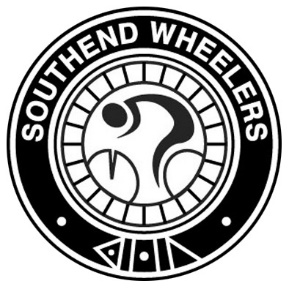 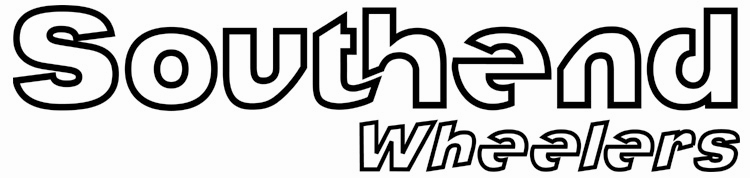 Norman Wells MemorialOpen 50 Miles Time TrialSunday 4th July 2021Prizes:Winner:	Edward RenwickGroup “B” 	Michael Beaver1st Lady:	Lisa HurrellI should like to thank the members of Southend Wheelers for marshaling the course and doing all of the other jobs that come with running a time trial with particular thanks to John Cottee for timekeeping. Finally, congratulations to the winners and all of you who rode. I’m surprised that everyone who started, finished, especially considering the rainstorm we had in the last 40 minutes or so.One of our club marshals was busy with his camera and has a picture of just about every rider in the event. You can get a free copy on Flikr at https://flic.kr/s/aHsmW9e3T1. You may use these for NON commercial purposes but please credit Barry Simpson as photographer if you do use them publicly.Prizes to the winners will be made by bank transfer. Would those eligible for prizes please email their bank details to me at arthurknowler58@gmail.com Thank youArthur KnowlerNoForenameNameClubHMS1EdwardRenwickOxford City RC157432MichaelBeaverAthlon CC158573RobChaplinEast London Velo159504Ian Braybrook Basildon CC205155GeorgeTurnerVTTA (London & Home Counties)205586PeterTibbittsFord CC211457LisaHurrellMaldon & District CC213538TonySummersAthlon CC217299JanHarveySouthend Wheelers2191310BiancaBroadbentBirchfield Cycling Club2191811HarryMooreCycling Club Hackney2211412ColinDoeFord CC2213613RobertJonesCardiff 100 Miles RCC2253514IanDamantBecontree Wheelers CC22601GeoffBoresFord CCDNSDNSDNSJamesBromleyBecontree Wheelers CCDNS ApolsDNS ApolsDNS ApolsIainBoardmanDulwich Paragon CCDNS ApolsDNS ApolsDNS ApolsGraham HurrellBasildon CCDNS ApolsDNS ApolsDNS Apols